                                     Akceptuję: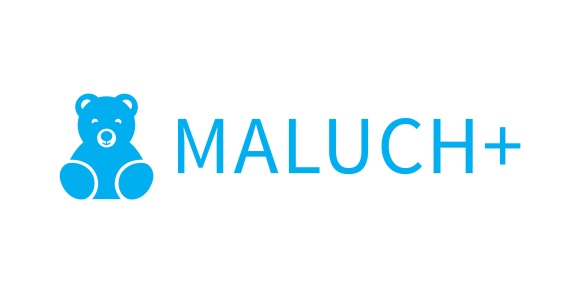 Elżbieta RafalskaMinister Rodziny, Pracy i Polityki SpołecznejMINISTERSTWO RODZINY, PRACY I POLITYKI SPOŁECZNEJ Resortowy program rozwoju instytucji opieki nad dziećmi w wieku do lat 3 
„MALUCH plus” 2017 
 - edycja specjalna „Za życiem”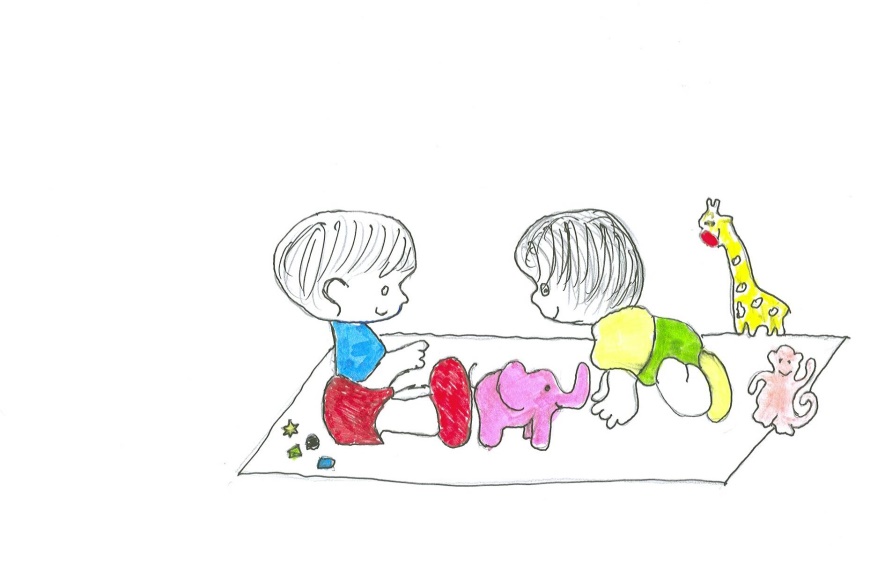 Warszawa, czerwiec 2017 r.Spis treści1.	Podstawa prawna edycji specjalnej Programu	22.	Cel edycji specjalnej Programu	23.	Adresaci i grupa docelowa edycji specjalnej Programu	24.	Przedmiot edycji specjalnej Programu	35.	Środki finansowe na realizację edycji specjalnej Programu	46.	Wydatki kwalifikowalne i niekwalifikowalne	67.	Warunki otrzymania i wykorzystania dotacji	88.	Zasady składania ofert - wymagania formalne	139.	Zasady kwalifikowania ofert	1610.	Zadania podmiotów uczestniczących w realizacji edycji specjalnej Programu	1811.	Postanowienia końcowe	20Załączniki	21Program „MALUCH plus” 2017 - edycja specjalna „Za życiem”, zwany dalej „edycją specjalną Programu”, przybiera następujące brzmienie:Podstawa prawna edycji specjalnej ProgramuArt. 62 ustawy z dnia 4 lutego 2011 r. o opiece nad dziećmi w wieku 
do lat 3 (Dz. U. z 2016 r. poz. 157 z późn. zm.), zwana dalej „ustawą”.Program kompleksowego wsparcia dla rodzin „Za życiem” (ustanowiony na podstawie uchwały nr 160 Rady Ministrów z dnia 20 grudnia 2016 r.), priorytet II Wczesne wspomaganie rozwoju dziecka i jego rodziny, działanie 2.5. Dofinansowanie zapewnienia funkcjonowania miejsc opieki nad dziećmi w wieku do lat 3 posiadających orzeczenie 
o niepełnosprawności lub wymagających szczególnej opieki.Cel edycji specjalnej ProgramuCelem edycji specjalnej Programu jest zapewnienie miejsc opieki w żłobkach lub klubach dziecięcych dostosowanych do objęcia opieką dzieci posiadających orzeczenie 
o niepełnosprawności lub wymagających szczególnej opieki. Adresaci i grupa docelowa edycji specjalnej ProgramuPodmioty uprawnioneEdycja specjalna Programu w 2017 r. jest adresowana do działających na podstawie ustawy jednostek samorządu terytorialnego szczebla gminnego, zwanych dalej „gminami”, w których istnieje potrzeba utrzymania i rozwoju instytucji opieki nad małymi dziećmi z grupy docelowej, ze względu na niezaspokojone potrzeby społeczności lokalnych w tym zakresie.Grupa docelowaGrupę docelową stanowią dzieci niepełnosprawne lub wymagające szczególnej opieki w wieku od ukończenia 1. r.ż. do ukończenia 3. r.ż. (lub 4. r.ż., 
w przypadku gdy niemożliwe lub utrudnione jest objęcie dziecka wychowaniem przedszkolnym), w szczególności dzieci które posiadają orzeczenie 
o niepełnosprawności wydane przed ukończeniem 16. r.ż. lub zaświadczenie 
o ciężkim i nieodwracalnym upośledzeniu lub nieuleczalnej chorobie, które powstały w okresie prenatalnym lub w czasie porodu. Przedmiot edycji specjalnej ProgramuŚrodki finansowe w ramach edycji specjalnej Programu mogą zostać rozdysponowane na 3 moduły, które obejmują dofinansowanie następujących rodzajów zadań realizowanych w instytucjach działających na podstawie ustawy (żłobkach i klubach dziecięcych):moduł 1: utworzenie nowych miejsc w instytucjach opieki dla dzieci z grupy docelowej,  moduł 2: dostosowanie istniejących miejsc w instytucjach opieki do potrzeb dzieci z grupy docelowej (z wyłączeniem miejsc utworzonych z programu MALUCH plus 2017), moduł 3: zapewnienie funkcjonowania miejsc opieki dla dzieci z grupy docelowej (dotyczy miejsc utworzonych lub przystosowanych do potrzeb dzieci z grupy docelowej ze środków edycji specjalnej Programu lub z innych źródeł finansowania niezależnie od czasu, w którym miejsca te zostały utworzone lub przystosowane).Minister Rodziny, Pracy i Polityki Społecznej zwany dalej „Ministrem”, po zebraniu informacji od wojewodów, o których mowa w pkt 9.6. specjalnej edycji Programu, podejmie decyzję co do zakresu (wyboru modułu lub modułów), sposobu i kwot dofinansowania. Środki finansowe na realizację edycji specjalnej ProgramuŚrodki przeznaczone na realizację specjalnej edycji ProgramuZgodnie z Kompleksowym programem wsparcia dla rodzin „Za życiem”, edycja specjalna Programu finansowana jest ze środków budżetu państwa. Na realizację programu przeznaczono 15 mln zł. Dysponentami środków budżetowych na dotacje przyznawane 
w ramach edycji specjalnej Programu są wojewodowie właściwi ze względu na gminę, 
w której prowadzona będzie instytucja opieki nad dziećmi, którzy przekazują dotacje adresatom edycji specjalnej Programu na podstawie umów w sprawie udzielenia dotacji.Wysokość wnioskowanej dotacjiMaksymalna kwota dofinansowania uzależniona jest od liczby miejsc 
w instytucji opieki nad dziećmi w wieku do lat 3 dostosowanych do potrzeb dzieci z grupy docelowej. Udział budżetu państwa w dofinansowaniu złożonej oferty wynosi nie więcej niż 80% wartości kosztów realizacji zadania, przy czym w przypadku pozyskania źródeł finansowania zadania innych niż środki własne 
i dotacja, dla potrzeb określenia udziału dotacji w kosztach realizacji zadania, środki z innych źródeł traktowane są na równi ze środkami własnymi beneficjenta.Wysokość dotacji wynosi:dla modułu 1: w przypadku wydatków na tworzenie w 2017 r. miejsc dla grupy docelowej nie więcej niż 20 000 zł na 1 nowo tworzone miejsce w żłobku lub klubie dziecięcym,dla modułu 2: w przypadku dostosowywania istniejących miejsc dla grupy docelowej nie więcej niż 10 000 zł na 1 dostosowywane miejsce w żłobku lub klubie dziecięcym,dla modułu 3: w przypadku wydatków na funkcjonowanie miejsc dla dzieci 
z grupy docelowej - nie więcej niż 500 zł miesięcznie na 1 funkcjonujące miejsce.Gminy, które biorą udział w programie „MALUCH plus” 2017 (podpisały umowę z wojewodą lub złożyły oświadczenie o przyjęciu dotacji) nie mogą ubiegać się 
o dofinansowanie tych samych miejsc w ramach specjalnej edycji programu Maluch plus 2017 Za życiem. Gmina może złożyć oferty w ramach wszystkich modułów.  Czas realizacji zadaniaDofinansowanie dotyczy zadań realizowanych w okresie od dnia 1 stycznia 
2017 r. do dnia 31 grudnia 2017 r.Zakończenie zadania polegającego na utworzeniu nowych miejsc opieki należy rozumieć jako termin wpisu instytucji opieki do rejestru żłobków i klubów dziecięcych lub jako termin dokonania zmian w rejestrze żłobków i klubów dziecięcych w zakresie liczby miejsc. Beneficjenci edycji specjalnej Programu przy rozliczeniu dotacji mają obowiązek złożenia zaświadczenia, o którym mowa 
w art. 30 lub 35 ust. 2 ustawy. Zakończenie zadania polegającego na dostosowaniu miejsc opieki do potrzeb dzieci z grupy docelowej należy rozumieć jako termin zakończenia prac polegających na dostosowaniu miejsc opieki do potrzeb dzieci z grupy docelowej, potwierdzony oświadczeniem beneficjenta. Oświadczenie powinno zawierać 
w szczególności dane podmiotu wydającego oświadczenie (tj. gminy), informację o liczbie miejsc przystosowanych do potrzeb dzieci z grupy docelowej, datę zakończenia prac. Beneficjenci edycji specjalnej Programu przy rozliczeniu dotacji mają obowiązek złożenia ww. oświadczenia. Wydatki kwalifikowalne i niekwalifikowalneWydatkami kwalifikowalnymi zadania są:wydatki związane z realizacją zadania; zgodne z obowiązującymi przepisami prawa krajowego, zasadne, efektywne oraz rzeczywiście poniesione (udokumentowane),wydatki brutto, tj. koszty wraz z przypadającym na te koszty podatkiem VAT, 
z wyjątkiem przypadków, gdy podatek ten może być odliczony od podatku należnego lub zwrócony,wydatki ponoszone od dnia 1 stycznia 2017 r. do dnia 31 grudnia 2017 r.Wydatki kwalifikowalne na utworzenie nowych miejsc opieki dotyczą okresu do dnia wpisania instytucji do rejestru żłobków lub klubów dziecięcych lub dokonania zmian w rejestrze żłobków i klubów dziecięcych w zakresie liczby miejsc. Wydatki kwalifikowalne na dostosowanie miejsc opieki dotyczą okresu do dnia zakończenia prac polegających na dostosowaniu miejsc opieki do potrzeb dzieci z grupy docelowej, potwierdzonego oświadczeniem gminy. Wydatki kwalifikowalne na zapewnienie funkcjonowania miejsc opieki dotyczą okresu rozpoczynającego się nie wcześniej niż od dnia wpisania do rejestru żłobków i klubów dziecięcych, dokonania zmian w zakresie liczby miejsc lub zakończenia prac polegających na dostosowaniu miejsc opieki do potrzeb dzieci z grupy docelowej. Za datę poniesienia wydatku przyjmuje się w przypadku wydatków pieniężnych w szczególności:ponoszonych przelewem lub obciążeniową kartą płatniczą – datę obciążenia rachunku bankowego beneficjenta, tj. datę księgowania operacji,ponoszonych kartą kredytową lub podobnym instrumentem płatniczym 
o odroczonej płatności – datę transakcji skutkującej obciążeniem rachunku karty kredytowej lub podobnego instrumentu,ponoszonych gotówką – datę faktycznego dokonania płatności.Wydatkami niekwalifikowalnymi są w szczególności:zakup nieruchomości,wykonywanie nowego obiektu budowlanego zgodnie z art. 3 pkt 6 ustawy 
z dnia 7 lipca 1994 r. Prawo budowlane (Dz.U. z 2016 r. poz. 290 z późn. zm.),odsetki od zadłużenia, koszty pożyczki lub kredytu,kary i grzywny,świadczenia realizowane ze środków Zakładowego Funduszu Świadczeń Socjalnych (ZFŚS),odpisy dokonywane na ZFŚS, wpłaty na Państwowy Fundusz Rehabilitacji Osób Niepełnosprawnych (PFRON),wydatek poniesiony na zakup używanego środka trwałego, który był w ciągu 
7 lat wstecz od daty zakupu (w przypadku nieruchomości 10 lat) przed dniem realizacji zadania współfinansowany ze środków unijnych lub z dotacji krajowych,podatek VAT, który może zostać odzyskany na podstawie przepisów krajowych, tj. ustawy o VAT oraz aktów wykonawczych do tej ustawy,inne niż część kapitałowa raty leasingowej wydatki związane z umową leasingu,koszty związane z prowadzeniem rachunku bankowego,odsetki za opóźnienie w regulowaniu zobowiązań oraz odsetki za zwłokę 
z tytułu nieterminowych wpłat należności budżetowych i innych należności, do których stosuje się przepisy ustawy z dnia 29 sierpnia 1997 r. Ordynacja podatkowa (Dz.U. z 2017 r. poz. 201 z późn. zm.),składniki płacowe i pozapłacowe, takie jak: ekwiwalent pieniężny za niewykorzystany urlop wypoczynkowy, odprawy emerytalno-rentowe, nagroda jubileuszowa, wynagrodzenie za pracę w godzinach nadliczbowych, koszty podróży służbowych,koszty amortyzacji.W przypadku wątpliwości, decyzję o kwalifikowalności wydatków podejmuje wojewoda udzielający dotacji. Warunki otrzymania i wykorzystania dotacjiWarunki otrzymania dotacji – zawarcie umowy 
i przekazanie środkówW celu otrzymania dotacji beneficjent, którego oferta została umieszczona na liście ofert zakwalifikowanych do dofinansowania, zobowiązany jest w terminie 
5 dni roboczych od dnia ogłoszenia wyników konkursu przez Ministra, dostarczyć do właściwego urzędu wojewódzkiego oświadczenie o przyjęciu dotacji 
(wg wzoru zamieszczonego przez właściwy urząd wojewódzki na stronie internetowej urzędu), a także przedłożyć, na żądanie wojewody udzielającego dotacji, dokumenty potwierdzające dane zawarte w ofercie i wymagane przez edycję specjalną Programu. Za datę złożenia oświadczenia uznaje się datę jego wpływu do urzędu, przy czym przez złożenie oświadczenia rozumie się również wysłanie go za pośrednictwem platformy ePUAP.Wojewoda oraz beneficjent edycji specjalnej Programu zobowiązani są do niezwłocznego podpisania umowy w sprawie przekazania dotacji, nie później niż w terminie miesiąca od uzyskania środków na realizację edycji specjalnej Programu (tj. od daty wydania decyzji Ministra Rozwoju i Finansów 
o zwiększeniu budżetu wojewody na realizację specjalnej edycji Programu). Umowa może zostać podpisana po upływie określonego wyżej terminu, 
w przypadku zaistnienia przyczyn leżących po stronie beneficjenta. W takiej sytuacji beneficjent zobowiązany jest do złożenia pisemnych wyjaśnień, 
a wojewoda wyznacza inny termin podpisania umowy. Wojewoda może odstąpić od podpisania umowy w sprawie przekazania dotacji po wezwaniu beneficjenta do podpisania ww. umowy z określeniem ostatecznego terminu na jej podpisanie 
i po jego bezskutecznym upływie. Beneficjent może zostać wykluczony przez wojewodę z listy podmiotów zakwalifikowanych do uzyskania dofinansowania w danym roku kalendarzowym gdy:- nie złoży oświadczenia o przyjęciu dotacji w terminie określonym w pkt 7.1.1.,- w stosunku do beneficjenta została wydana ostateczna decyzja w sprawie zwrotu środków dotacji otrzymanych przez niego w poprzednich edycjach Programu 
(w latach 2011-2016) i beneficjent nie dokonał we wskazanym terminie zwrotu należności wraz z odsetkami,- nie dokonał rozliczenia dotacji z lat ubiegłych lub nie dokonał zwrotu ewentualnych należności wraz z odsetkami w ramach realizacji poprzednich edycji Programu (w latach 2011-2016).W przypadku rezygnacji z udziału w edycji specjalnej Programu, podmiot jest zobowiązany do złożenia niezwłocznie rezygnacji do urzędu wojewódzkiego 
w formie pisemnej.Wojewoda, po rozstrzygnięciu konkursu, zobowiązany jest do przesłania do Ministerstwa Rodziny, Pracy i Polityki Społecznej w wyznaczonym przez Ministra terminie, podziału środków na poszczególne rozdziały i paragrafy klasyfikacji budżetowej. Wojewoda zobowiązany jest do rozpoczęcia przekazywania środków beneficjentowi w terminie 14 dni roboczych od prawidłowo złożonego 
i wypełnionego przez beneficjenta wniosku o wypłatę dotacji, o ile taki wniosek wymagany jest umową o udzielenie wsparcia finansowego.Warunki wykorzystania dotacjiWydatki na tworzenie nowych miejsc opieki mogą dotyczyć wydatków majątkowych lub bieżących związanych z tworzeniem nowych miejsc opieki, 
w szczególności:robót budowlanych, zgodnie z art. 3 pkt 6 i 7 ustawy z dnia 7 lipca 1994 r. Prawo budowlane, z wyłączeniem wykonywania nowego obiektu budowlanego 
i rozbiórki obiektu budowlanego,przebudowy obiektu budowlanego, zgodnie z art. 3 pkt 7a ustawy z dnia 7 lipca 1994 r. Prawo budowlane,dostosowania pomieszczeń do potrzeb dzieci, w tym do wymogów budowalnych, sanitarno-higienicznych, bezpieczeństwa przeciwpożarowego,zakupu i montażu wyposażenia (w tym m.in. meble, wyposażenie wypoczynkowe, wyposażenie sanitarne, zabawki),zakupu pomocy do prowadzenia zajęć opiekuńczo-wychowawczych 
i edukacyjnych, specjalistycznego sprzętu oraz narzędzi do rozpoznawania potrzeb rozwojowych i edukacyjnych oraz możliwości psychofizycznych dzieci, wspomagania rozwoju i prowadzenia terapii dzieci ze specjalnymi potrzebami edukacyjnymi, ze szczególnym uwzględnieniem tych pomocy, sprzętu 
i narzędzi,wyposażenia i montażu placu zabaw wraz z bezpieczną nawierzchnią 
i ogrodzeniem,modyfikacji przestrzeni wspierającej rozwój psychoruchowy i poznawczy dzieci,kosztów szkolenia, naboru i ubezpieczeń personelu,certyfikacji i pozwoleń,szkolenia i ubezpieczeń wolontariuszy,kosztów pośrednich związanych z tworzeniem instytucji (w tym: koszty obsługi, zarządu, obsługi księgowej, prawnej, kadrowej), kosztów naboru dzieci, kosztów promocji i informacji o instytucji opieki nad dziećmi.Wydatki na dostosowanie w 2017 r. istniejących miejsc opieki do potrzeb dzieci 
z grupy docelowej, mogą dotyczyć wydatków majątkowych lub bieżących wskazanych w pkt. 7.2.1., z wyłączeniem części pkt. a) (dopuszcza się natomiast wydatki związane z przebudową, remontem i montażem). Wydatki bieżące na zapewnienie funkcjonowania miejsc opieki dotyczą wszystkich wydatków związanych z funkcjonowaniem miejsc, w szczególności: kosztów wynagrodzenia personelu zatrudnionego w miejscu opieki nad dziećmi do lat 3 (kosztów wynagrodzenia osób zatrudnionych na stanowisku opiekuna, pielęgniarki lub położnej) oraz personelu specjalizującego się w pracy z dziećmi 
z grupy docelowej, kosztów dostawy mediów, kosztów opłat za wyżywienie 
i pobyt dziecka. Koszty wynagrodzenia dyrektora lub kierującego klubem dziecięcym i personelu niesprawującego opieki nad dziećmi (personelu administracyjnego) nie mogą być dofinansowane z dotacji. Jeśli dyrektor lub kierujący klubem dziecięcym sprawuje opiekę nad dziećmi, jego wynagrodzenie jest kosztem kwalifikowalnym, proporcjonalnie do czasu sprawowania tej opieki.  Kwota dotacji na miejsce przysługuje w pełnej wysokości niezależnie od czasu przebywania dziecka w żłobku lub klubie dziecięcym.Dotacja musi być wykorzystana do dnia 31 grudnia 2017 r.Dotacja może być wykorzystana na zasadzie refundacji poniesionych wydatków lub na zasadzie zaliczki, tj. sfinansowania wydatków środkami z dotacji, w sposób umożliwiający terminową realizację płatności przez beneficjenta za zrealizowane działania. W przypadku wydatków dotyczących grudnia, wojewoda, 
w uzgodnieniu z beneficjentem, przekazuje dotację zaliczkowo na pokrycie wydatków planowanych do zrealizowania do dnia 31 grudnia 2017 r. Wojewoda na stronie internetowej urzędu wojewódzkiego ogłasza wzory umów 
z beneficjentami w sprawie przekazania dotacji wraz z załącznikami, niezwłocznie po przesłaniu do Ministerstwa Rodziny, Pracy i Polityki Społecznej podziału środków na poszczególne rozdziały i paragrafy klasyfikacji budżetowej.W umowie określa się m.in. sposób weryfikacji dochowania przez beneficjenta okresu trwałości, o którym mowa w pkt. 7.3. Podmiot otrzymujący dotację zobowiązany jest do jej rozliczenia w sposób wskazany przez wojewodę, a także do zwrotu niewykorzystanej części dotacji 
w terminie nie dłuższym niż 15 dni od dnia wykonania zadania i nie później niż 15 stycznia 2018 r.Beneficjent zobowiązuje się do prowadzenia wyodrębnionej ewidencji wydatków w sposób przejrzysty, tak aby była możliwa identyfikacja poszczególnych operacji związanych z umową. Wojewoda może zażądać przedstawienia wydatków w układzie paragrafowym.Podmioty biorące udział w edycji specjalnej Programu zobowiązane są do przestrzegania standardów dotyczących: 1) wymagań lokalowych i sanitarnych dotyczących żłobków i klubów dziecięcych,2) opieki i edukacji, według których będzie sprawowana opieka nad dziećmi 
w żłobkach i klubach dziecięcych,3) jakości wypełniania funkcji opiekuńczo-wychowawczych i edukacyjnych - zgodnie z warunkami i standardami jakości zawartymi w ustawie oraz w aktach wykonawczych do ustawy. Za spełniające powyższe standardy uznaje się tylko podmioty wpisane do odpowiedniego rejestru.Okres trwałościPodmiot objęty dofinansowaniem z edycji specjalnej Programu zobowiązuje się do zapewnienia po 2017 r. funkcjonowania miejsc opieki nad dziećmi, 
w przypadku:tworzenia nowych miejsc opieki – do 31 grudnia 2022 r.  dostosowania miejsc opieki – do 31 grudnia 2019 r. Zapewnienie funkcjonowania miejsc opieki oznacza opiekę nad dzieckiem 
z grupy docelowej przebywającym w instytucji lub gotowość do przyjęcia takiego dziecka na wolne miejsce opieki. W przypadku niewykorzystania miejsc przez dzieci z grupy docelowej, możliwe jest objęcie opieką dzieci spoza tej grupy. Dzieci z grupy docelowej muszą mieć zapewnione pierwszeństwo przy naborze.Zasady składania ofert - wymagania formalneSkładanie ofertOfertę konkursową należy składać wyłącznie na formularzach, których wzory stanowią załączniki 1 (moduł 1), 2 (moduł 2) i 3 ( moduł 3).Załączniki powinny być wypełnione kompletnie.Załączniki składa się w formie papierowej lub w formie elektronicznej za pośrednictwem platformy ePUAP. Załączniki w formie papierowej należy nadesłać z dopiskiem na kopercie „Oferta na konkurs MALUCH plus 2017 – edycja specjalna Za życiem” do właściwego ze względu na położenie gminy, na terenie której prowadzona jest lub będzie instytucja opieki urzędu wojewódzkiego lub złożyć osobiście we właściwym urzędzie wojewódzkim. Oferty w formie elektronicznej, złożone za pośrednictwem platformy ePUAP, z wykorzystaniem profilu zaufanego albo za pomocą bezpiecznego podpisu elektronicznego weryfikowanego certyfikatem kwalifikowanym, należy przesłać na konto Urzędu Wojewódzkiego, wpisując 
w temacie odpowiednio: 8.1.4.1. Dla modułu 1: „Oferta MALUCH plus 2017 - edycja specjalna Za życiem moduł 1 – nazwa_gminy_której_ dotyczy_oferta”,8.1.4.2. Dla modułu 2: „Oferta MALUCH plus 2017 - edycja specjalna Za życiem moduł 2 – nazwa_gminy_której_ dotyczy_oferta”,8.1.4.3. Dla modułu 3: „Oferta MALUCH plus 2017 - edycja specjalna Za życiem moduł 3 – nazwa_gminy_której_ dotyczy_oferta”.Dofinansowanie zadania dotyczy instytucji, a nie zespołów (żłobków lub klubów dziecięcych) – w przypadku instytucji zespolonych, każdy żłobek lub klub dziecięcy wpisany do rejestru lub planowany do wpisu należy wyodrębnić 
w osobnej pozycji. Oferty składane są dla każdej gminy łącznie na wszystkie miejsca opieki we wszystkich instytucjach (żłobkach i klubach dziecięcych), 
z wyodrębnieniem każdej instytucji, planowanej do wpisu lub wpisanej do rejestru żłobków i klubów dziecięcych.Złożenie oferty nie jest równoznaczne z przyznaniem dotacji ani co do zasady ani we wnioskowanej wysokości.Wymagana dokumentacja:Dokumentem pozwalającym na udział w konkursie jest kompletnie wypełniony właściwy formularz oferty zgodnie z opisem tabel/rubryk, podpisany przez osoby uprawnione do reprezentowania podmiotu, złożony w formie pisemnej lub przesłany w formie elektronicznej za pośrednictwem platformy ePUAP.Do formularza oferty należy dołączyć:Kalkulację wydatków w układzie, o którym mowa w pkt 7.2.11., wg wzoru określonego przez wojewodę i do tych modułów, do których jest ona wymagana przez wojewodę. W przypadku oferty dotyczącej inwestycji budowlanej - program inwestycji 
w zakresie określonym w § 6 ust. 1 pkt 1 rozporządzenia Rady Ministrów z dnia 2 grudnia 2010 r. w sprawie szczegółowego sposobu i trybu finansowania inwestycji z budżetu państwa (Dz.U. z 2010 r., nr 238, poz.1579). Wojewoda ogłasza na stronach internetowych urzędu wojewódzkiego, w terminie 1 dnia roboczego od dnia ogłoszenia konkursu, wzór formularza programu inwestycji oraz informuje o konieczności załączenia do oferty kalkulacji wydatków w układzie, o którym mowa w pkt 7.2.11.Dokumenty potwierdzające stan faktyczny i spełnienie warunków otrzymania dotacji mogą być wymagane do okazania lub złożenia przy przyjmowaniu oświadczenia o przyjęciu dotacji, przy podpisywaniu umowy w sprawie dotacji między wojewodą a beneficjentem lub przed przekazaniem dotacji beneficjentowi.Oferty należy składać w terminie do dnia 3 lipca 2017 r. W przypadku ofert nadesłanych w formie papierowej, za datę złożenia oferty przyjmuje się datę wpływu do urzędu.Zasady kwalifikowania ofertRozpatrywane pod względem merytorycznym będą jedynie oferty spełniające kryteria formalne, w szczególności:złożenie oferty w terminie,złożenie oferty na właściwym formularzu zgodnie ze wzorem stanowiącym załącznik do edycji specjalnej Programu,wypełnienie oferty w sposób kompletny,dołączenie do oferty wymaganych przez właściwy urząd wojewódzki załączników,zachowanie w ofercie warunku, zgodnie z którym dotacja wynosi nie więcej niż 80% wartości kosztów realizacji zadania,wysokość dotacji, o którą wnioskuje podmiot nie przekracza kwot określonych w pkt. 5.2.2.W razie stwierdzenia w ofercie braków formalnych (z wyłączeniem pkt 9.1. ppkt 1)), wojewoda wzywa oferenta w sposób przez siebie określony 
(np. drogą elektroniczną) do ich uzupełnienia w wyznaczonym terminie, pod rygorem pozostawienia oferty bez rozpatrzenia, przy czym:oferta może być uzupełniona tylko jeden raz, oferta może być uzupełniona przez osobę upoważnioną w ofercie do dokonywania tych czynności.9.3. Oferty, które nie spełnią wymogów formalnych, z zastrzeżeniem pkt. 9.2., pozostaną bez rozpatrzenia. Wykaz ofert pozostawionych bez rozpatrzenia ze względów formalnych urząd wojewódzki zamieszcza na stronie internetowej urzędu z informacją o przyczynie pozostawienia oferty bez rozpatrzenia, 
w terminie przekazania do Ministerstwa Rodziny, Pracy i Polityki Społecznej listy ofert zakwalifikowanych do postępowania konkursowego lub zapotrzebowań na środki.W przypadku stwierdzenia błędów merytorycznych w ofercie, wojewoda informuje oferenta o błędzie i wzywa do poprawienia oferty w wyznaczonym terminie, pod rygorem odrzucenia oferty lub odrzuca ofertę, przy czym: określenie jednakowego dla wszystkich oferentów trybu dokonywania poprawek merytorycznych i wyjaśnień, jak również liczby, rodzaju i zakresu uchybień podlegających poprawkom i wyjaśnieniom, leży w gestii wojewody,wyjaśnienia i zmiany mogą być dokonywane przez osobę upoważnioną w ofercie do dokonywania tych czynności.9.5.  Wykaz ofert odrzuconych ze względów merytorycznych wojewoda zamieszcza na stronie internetowej urzędu wojewódzkiego z informacją o przyczynie odrzucenia oferty w terminie przekazania do Ministerstwa Rodziny, Pracy 
i Polityki Społecznej listy ofert zakwalifikowanych do postępowania konkursowego.9.6.   Wojewodowie, po dokonaniu oceny ofert, przekażą do Ministerstwa Rodziny, Pracy i Polityki Społecznej za pośrednictwem platformy ePUAP oraz na skrzynkę elektroniczną sekretariat.dsr@mrpips.gov.pl zestawienia ofert zakwalifikowanych do edycji specjalnej Programu w terminie do dnia 
17 lipca 2017 r., według wzorów stanowiących załączniki nr 4-6 do edycji specjalnej Programu.Minister w trakcie trwania edycji specjalnej Programu może zażądać dodatkowych wyjaśnień i podjąć uzasadnione czynności. Po zebraniu od wojewodów informacji o ofertach zakwalifikowanych do edycji specjalnej Programu, Minister może podjąć decyzję co do zakresu (wyboru modułu lub modułów), sposobu i kwot dofinansowania. Kwota przyznanej dotacji może być niższa od wskazanej w ofercie.Wyniki konkursu zostaną podane do publicznej wiadomości:- na stronie internetowej Ministerstwa Rodziny, Pracy i Polityki Społecznej- oraz stronie poświęconej żłobkom www.zlobki.mpips.gov.pl.     Ogłoszenie wyników nastąpi do dnia 28 lipca 2017 r. Odrzucenie wniosku w wyniku oceny formalnej lub merytorycznej, a także nieprzyznanie dotacji, jest ostateczne i nie podlega procedurom odwoławczym.Zadania podmiotów uczestniczących w realizacji edycji specjalnej Programu Minister:- opracowanie edycji specjalnej Programu we współpracy z wojewodami, - ogłoszenie edycji specjalnej Programu oraz konkursu, - udzielanie informacji o zasadach edycji specjalnej Programu i warunkach konkursu,a także ich interpretacja,- wybór ofert według gmin zakwalifikowanych przez wojewodów,- ogłoszenie wyników konkursu,- złożenie wniosku do Ministra Rozwoju i Finansów o rozdysponowanie środków dobudżetów wojewodów odpowiednio do ostatecznego wyboru ofert,- monitorowanie ciągłości realizacji zadań finansowanych ze edycji specjalnej Programu, - analiza sprawozdań wojewódzkich z realizacji edycji specjalnej Programu, - sporządzenie sprawozdania zbiorczego z realizacji edycji specjalnej Programu.Wojewodowie: - współpraca przy opracowaniu specjalnej edycji Programu, - udzielanie informacji o zasadach edycji specjalnej Programu i warunkach konkursu, - informacja o kwalifikowalności kosztów,- kwalifikacja ofert, - przekazanie list zakwalifikowanych ofert do Ministerstwa Rodziny, Pracy i Polityki Społecznej,- wnioskowanie do Ministra Rozwoju i Finansów, wraz z Ministrem, o środki budżetowe odpowiednio do ostatecznego wyboru ofert,- podpisywanie umów z beneficjentami,- przekazanie środków beneficjentom, - analiza sprawozdań z realizacji edycji specjalnej Programu, - rozliczenie dotacji,- przekazanie do Ministerstwa Rodziny, Pracy i Polityki Społecznej sprawozdania wojewódzkiego z realizacji edycji specjalnej Programu wg wzoru określonego po zakończeniu specjalnej edycji Programu, - kontrola i nadzór nad realizacją edycji specjalnej Programu w województwie,- monitorowanie ciągłości realizacji zadań finansowanych ze edycji specjalnej Programu.Oferenci:- złożenie oferty, - realizacja zadań zgodnie z zawartymi umowami, - umieszczenie informacji o korzystaniu z dofinansowania z Programu „MALUCH plus 2017” na terenie dofinansowywanej instytucji w widocznym miejscu dla osób korzystających z instytucji według wzoru zamieszczonego w załączniku nr 7 oraz możliwość korzystania z logo według wzoru zamieszczonego w załączniku nr 8 – dotyczy tych oferentów, którzy nie korzystali z Programu „MALUCH plus 2017”,- prowadzenie wyodrębnionej ewidencji księgowej oraz rozliczenie dotacji,- zapewnienie minimalnego okresu funkcjonowania miejsc dofinansowanych z edycji specjalnej Programu, zgodnie ze specjalną edycją Programu i zawartą umową,- rozliczenie z wojewodą otrzymanej dotacji oraz poddanie się kontroli zgodnie z umową 
w sprawie udzielenia dotacji zawartą z wojewodą,- przedstawienie na żądanie wojewody wyjaśnień, informacji i dokumentów dotyczących realizacji zadania podlegającego dofinansowaniu,- przechowywanie dokumentacji związanej z realizacją zadania przez okres równy minimalnemu okresowi funkcjonowania miejsc.Postanowienia końcoweNa każdym etapie konkursu od momentu złożenia oferty, w trakcie realizacji zadania oraz w okresie minimalnego okresu funkcjonowania instytucji lub miejsc opieki dofinansowanych z edycji specjalnej Programu, możliwa jest zmiana nazwy zadania związana ze zmianami nazw ulic, nazw geograficznych i lokalizacji, jak również nazwy własnej instytucji. Zmiana taka wymaga zgody wojewody.W trakcie realizacji zadania możliwa jest zmiana zakresu rzeczowego zadania, w tym także zmiana liczby miejsc opieki, pod warunkiem uzyskania zgody wojewody.Na każdym etapie konkursu po złożeniu oferty, w trakcie realizacji zadania oraz podczas minimalnego okresu funkcjonowania instytucji lub miejsc opieki dofinansowanych z edycji specjalnej Programu, możliwa jest zmiana sposobu organizacji, prowadzenia i formy organizacyjnej dotowanej z edycji specjalnej Programu instytucji (żłobka, klubu dziecięcego), polegająca na:przekształceniu instytucji z filiami (np. żłobka z filiami) na zespół instytucji 
(np. zespół żłobków) i odwrotnie, zmianie podmiotu prowadzącego instytucję,innych przekształceniach- pod warunkiem zachowania spójności i odrębności przekształcanej instytucji w sposób umożliwiający kontrolę realizacji postanowień umowy w sprawie udzielenia dotacji, 
w tym minimalnego okresu funkcjonowania miejsc opieki dofinansowanych z edycji specjalnej Programu, a także uzyskania zgody wojewody udzielającego dotacji 
i stosownych zmian w umowie uwzględniających przekształcenia. Jeżeli w trakcie realizacji zadania polegającego na tworzeniu nowych miejsc opieki wystąpią nieprzewidziane okoliczności uniemożliwiające dotrzymanie terminu zakończenia zadania, za które beneficjent nie ponosi odpowiedzialności, termin ten – na wniosek beneficjenta i za zgodą wojewody - może zostać zmieniony w drodze aneksu do umowy w sprawie udzielenia dotacji. W uzasadnionym przypadku może zostać przekroczony termin zakończenia zadania określony w pkt. 5.3. Zmiana powyższego terminu nie może wpłynąć na termin wykorzystania dotacji.W sprawie zasad konkursu, nieuregulowanych w edycji specjalnej Programu, interpretacji dokonuje dyrektor departamentu Ministerstwa Rodziny, Pracy 
i Polityki Społecznej właściwego do spraw edycji specjalnej Programu „MALUCH plus Za życiem”. ZałącznikiZałącznik 1 - Oferta konkursowa „MALUCH plus” 2017 - edycja specjalna „Za życiem” moduł 1 Załącznik 2 - Oferta konkursowa „MALUCH plus” 2017 - edycja specjalna Za życiem” moduł 2 Załącznik 3 - Oferta konkursowa „MALUCH plus” 2017 - edycja specjalna Za życiem” moduł 3 Załącznik 4 - Oferta zbiorcza – wojewódzka (moduł 1)Załącznik 5 - Oferta zbiorcza – wojewódzka (moduł 2)Załącznik 6 - Oferta zbiorcza – wojewódzka (moduł 3)Załącznik 7 - Wzór informacji o korzystaniu z dofinasowania z Programu „MALUCH plus” 2017 w formacie .pdf oraz w formacie .jpgZałącznik 8 - Logo programu „MALUCH plus” 2017 w formacie .pdf oraz w formacie .jpg 
w układzie pionowym oraz w układzie poziomym